Савельева Е.А.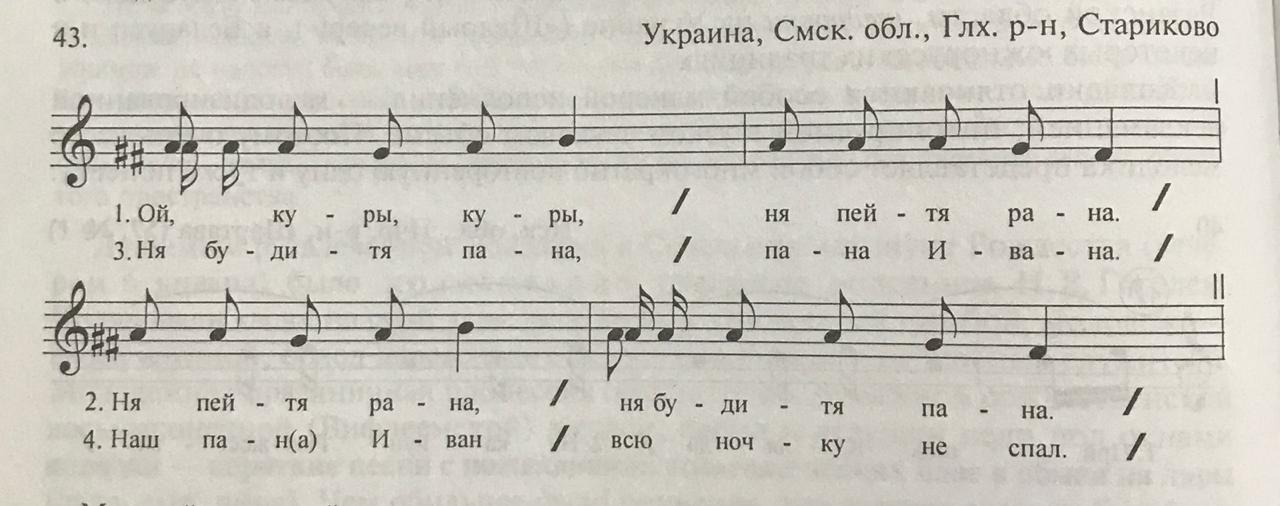 Инструментальный фольклорный ансамбль, младшая группаПодготовить доклад на тему «Зимние русские традиционные праздники»Инструментальный фольклорный  ансамбль , старшая группаРазобрать колядку,выучить текст и петь сольфеджио